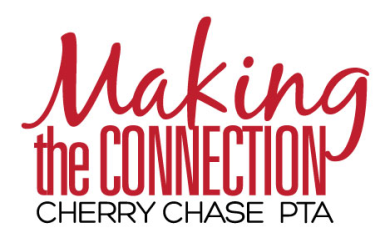 Guidelines and Deadlines for PTA eBlastEditors, Mike Wright and Ioana Cozmuta, cherrychaseptamailer@gmail.com